附件：西藏自治区地震局拉萨地震台2020年办公设备采购清单    序号采购物品数量规格参考品牌及型号参考图样1电视机2台TCL 49A950C、创维50V20、康佳LED50U52床4张1.5m*2.0m3抽油烟机1个海尔cxw-2H-DT901B、普田929、华尔顿9079CJL4微波炉1个美的213B白色、格兰仕G70D20CN1P、美的M3-L232F 5电饭锅1个苏泊尔SF50FC661、美的MY-YL50Easy203、九阳Y—50C826高压锅1个爱仕达压力锅7L、双喜6L、爱仕达7L7炒菜锅1个爱仕达中国红不粘锅、炊大皇不粘锅B50090、苏泊尔不粘锅8热水器1个海尔ES80H 、美的F80-15A4、TCL DEA29冰箱1个创维BCD—212WTGY、海尔BCD—226STPT、BCD-218WD12NY9办公沙发含茶几1套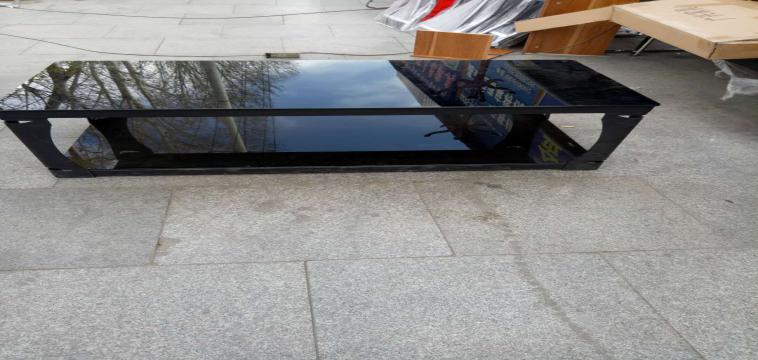 10煤气灶（含气罐）1套康佳JZT-G420Y （灶）、华尔顿JZT-A、普田13Q229B       